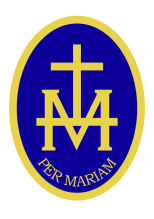 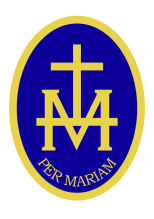 St. Mary’s RC High SchoolSchool UniformThe aim of a high standard in school uniform is to give the students a neat and tidy appearance and to foster an identity and pride in being part of St Mary’s School.We request that all items of uniform are clearly marked with the student’s name.  Whilst you are in our school uniform you are representing the school and your standard of dress and your behaviour should reflect this at all times, including your journey to and from school.JEWELLERY AND MAKE-UP - must NOT be worn in school, except that the girls may wear one pair of gold or silver ear studs in their ear lobes only.  Watches may be worn.  HAIR - Students’ hair must be a natural colour and it should be an acceptable length and style.  Extreme hairstyles are not permitted including Grade 0 / skin fade designs.  Students with long hair will be expected to tie this back during practical activities for Health & Safety reasons.MOBILE PHONES – must be turned off during school hours (we accept no responsibility for their loss) and kept in students’ lockers.  The use of mobile phones is not permitted during the school day.GIRLSBOYSNavy BlazerAvailable from a variety of suppliersSchool badge (available from school)Also available with the St. Mary’s badge embroidered onto pocket from Monkhouse schoolwear specialists School Tie (available from school)Navy BlazerAvailable from a variety of suppliersSchool badge (available from school)Also available with the St. Mary’s badge embroidered onto pocket from Monkhouse schoolwear specialists School tie (available from school)School badges and ties are available from school –please contact finance@st-maryshigh.hereford.sch.ukSchool badges and ties are available from school –please contact finance@st-maryshigh.hereford.sch.ukWhite long sleeved blouse during the summer term, girls may wear a short sleeved revere collar white blouseWhite long sleeved shirt during the summer term, boys may wear a short sleeved white shirtPlain navy knee length skirt No lycra or stretched skinny stylesPlain Navy Girls’ School Trousers, tailored smart navy trousers no drainpipes or skinny stylesCharcoal grey trousers, tailored straight leg trousersno drainpipes or skinny stylesPlain navy V-neck pulloverPlain navy V-neck pulloverBlack or navy sensible school shoesNo trainer style, canvas, boots or significant heelsBlack school shoes No trainer style, canvas or bootsNavy / black plain tights or white/ navy knee or ankle socks (not slouch or sports socks)Plain dark socks(not white or multi coloured) Coats should be navy, dark blue or blackCoats should be navy, dark blue or black